STARLINGS WEEKLY SUGGESTED HOME LEARNING – WB 6.7.20Hi Starlings!  I hope that you all managed to complete your home learning tasks last week, you were all very quiet!  I’d love to hear from you, remember to email or tweet school, I will respond to you!  This week should have been week 2 of Wimbledon so a few of your tasks are based around this!  Enjoy!Mrs Grindley and Mrs Catterall XX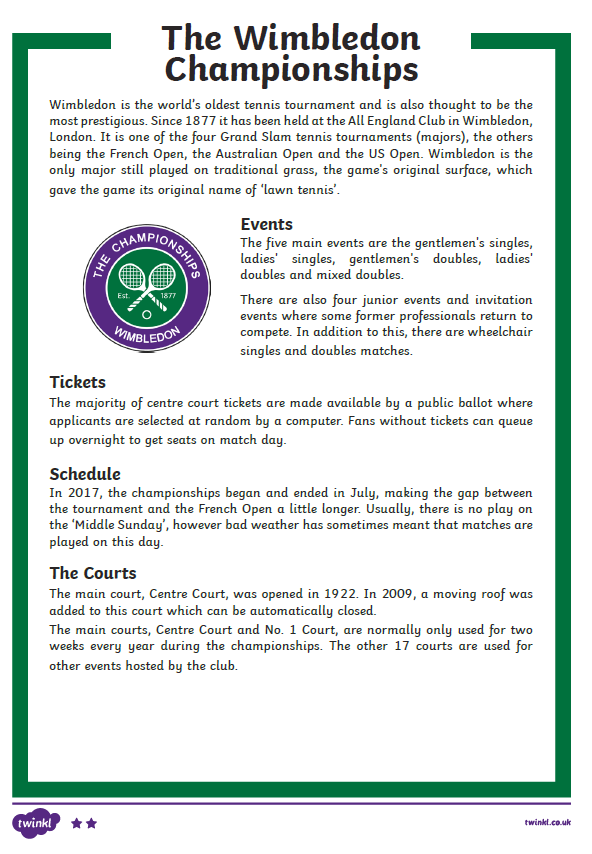 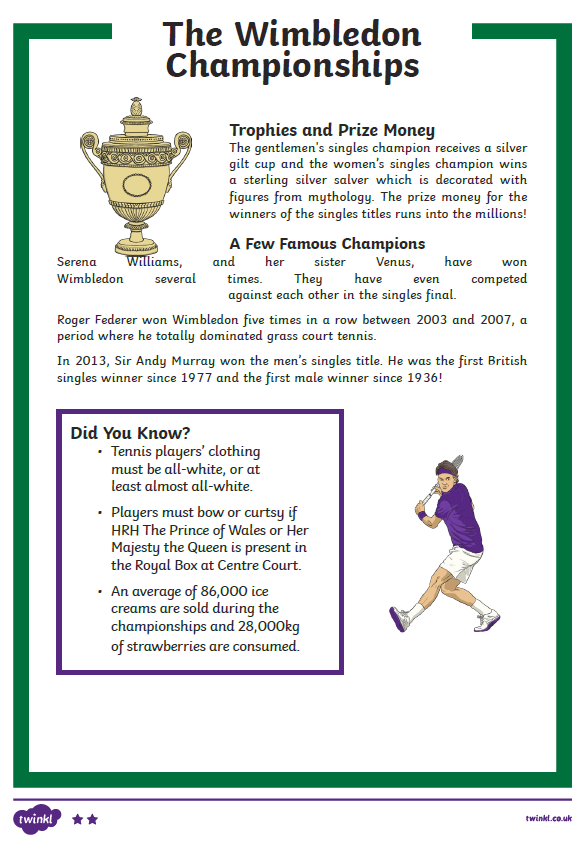 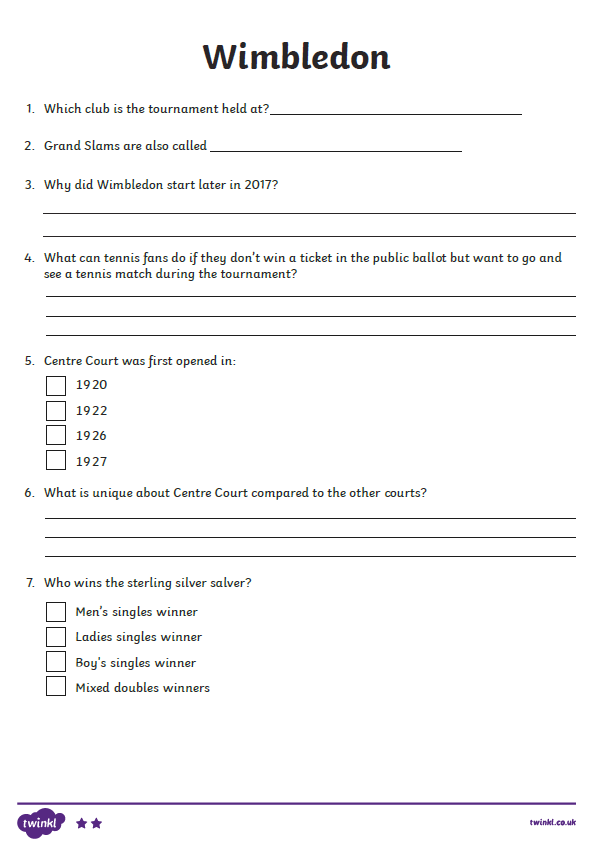 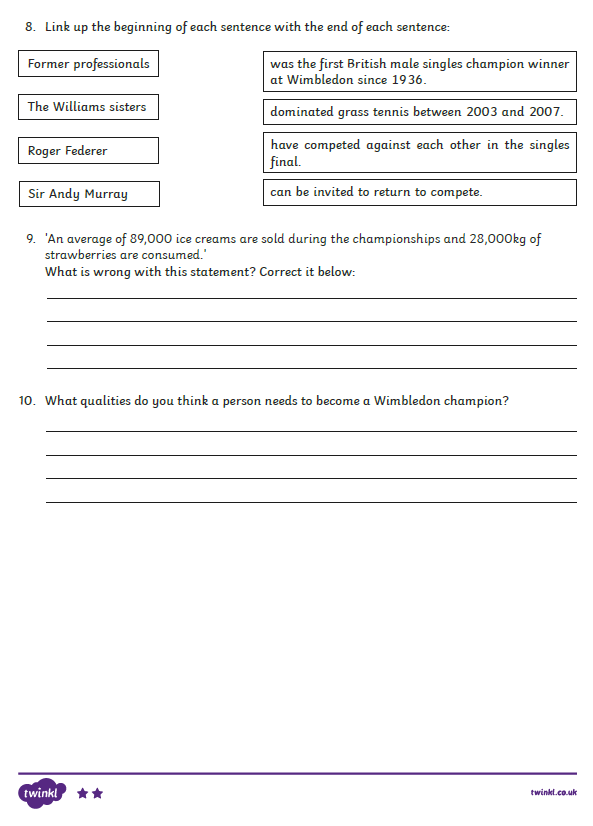 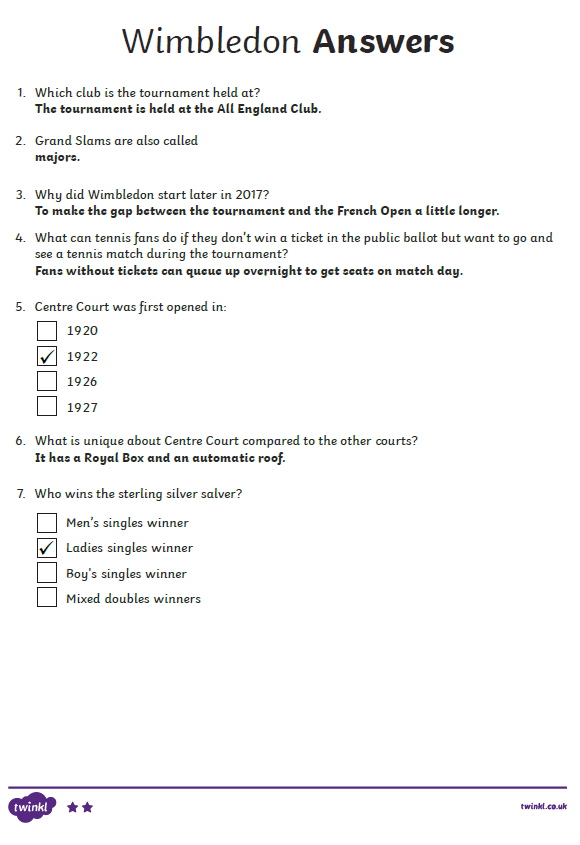 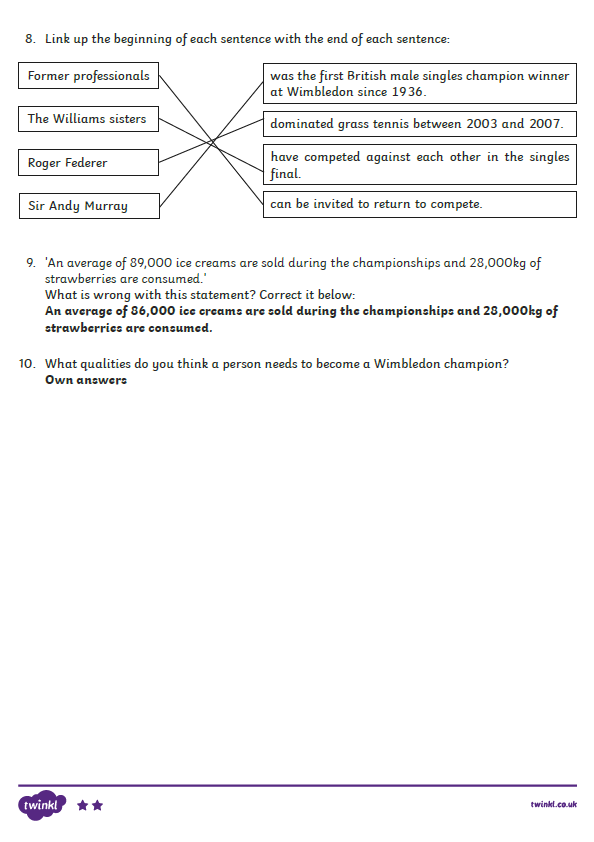 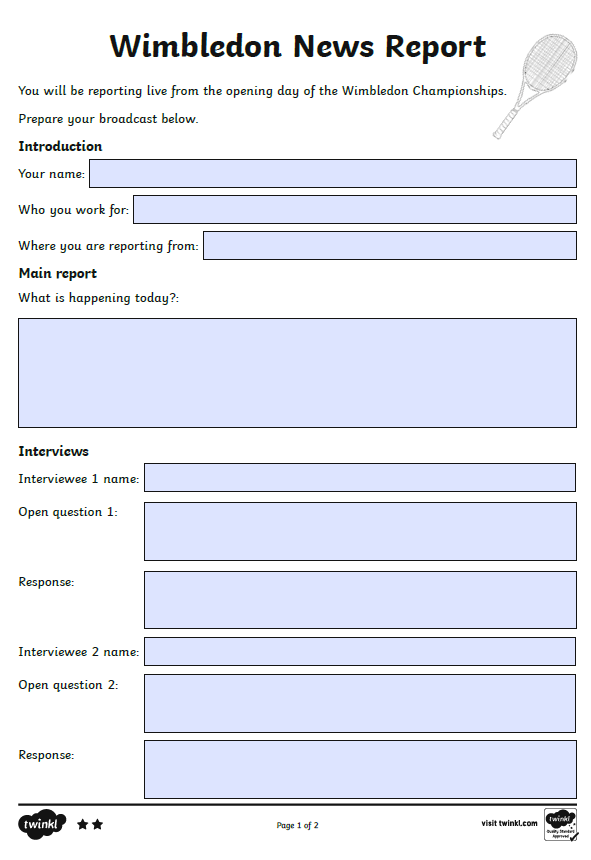 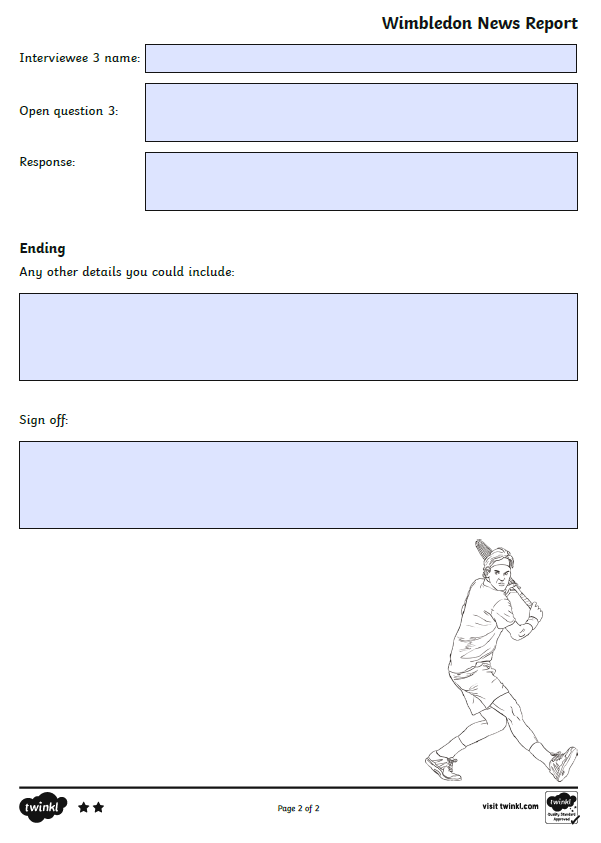 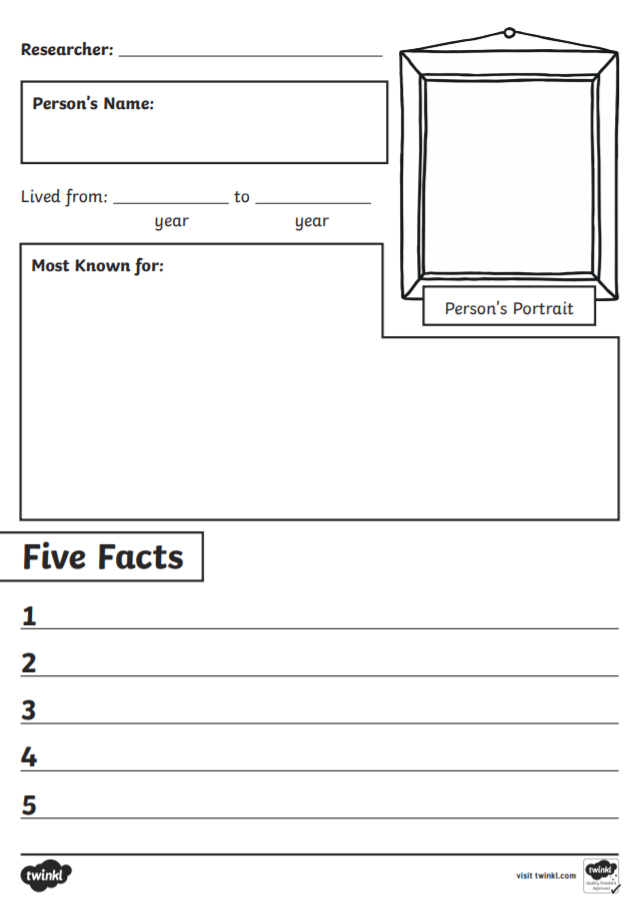 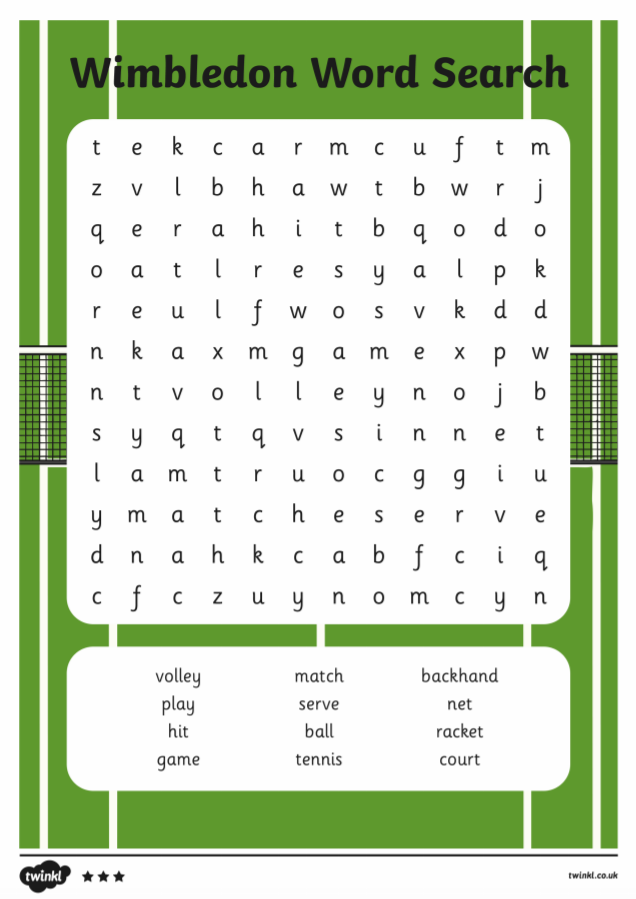 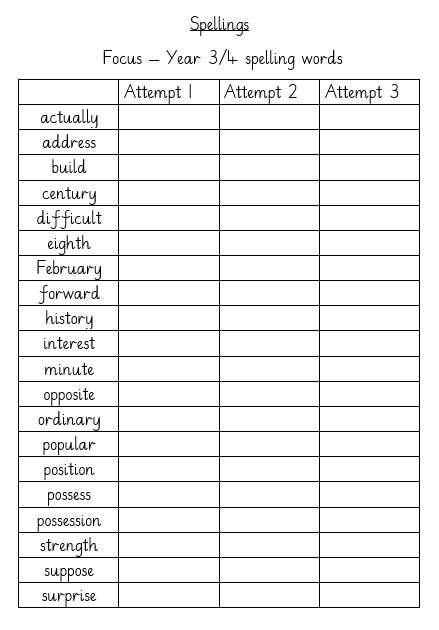 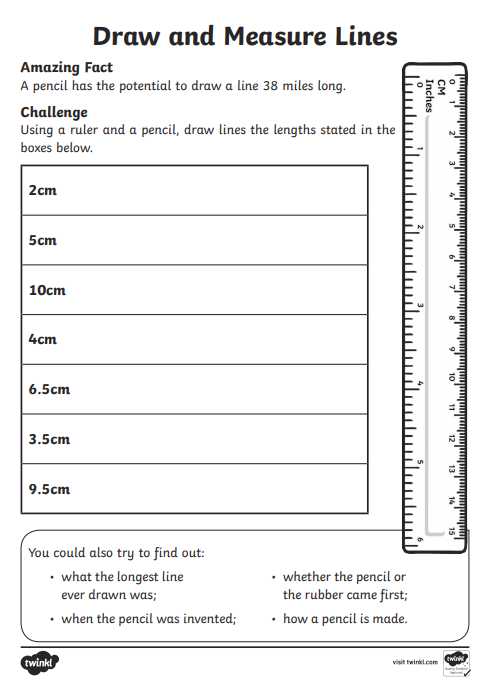 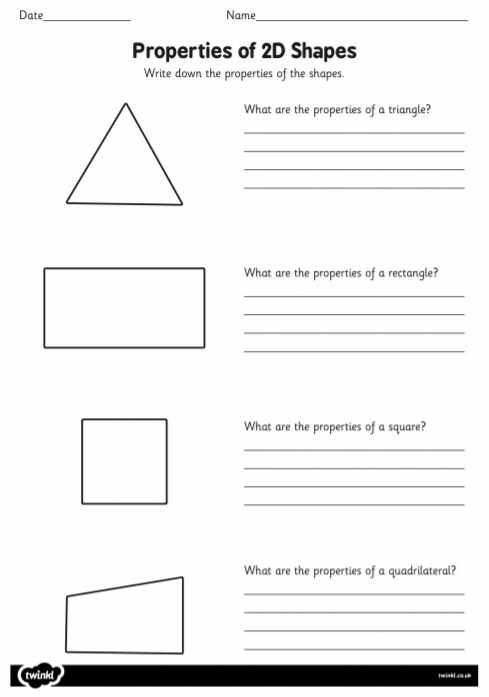 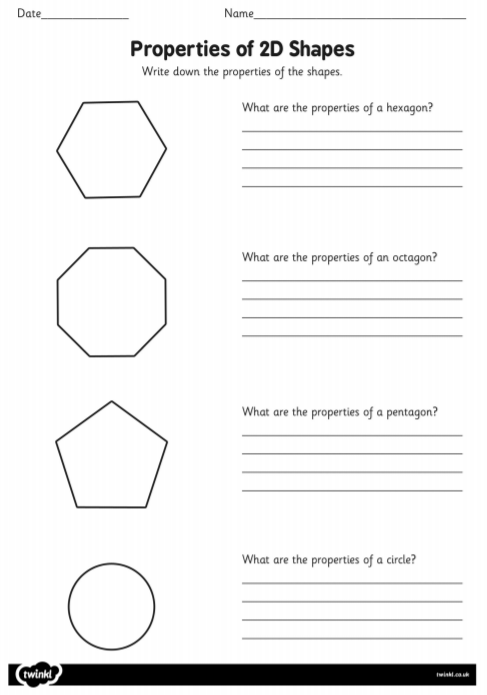 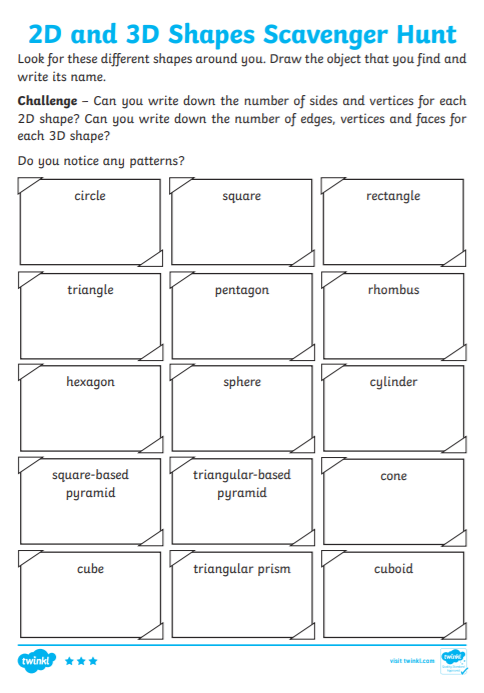 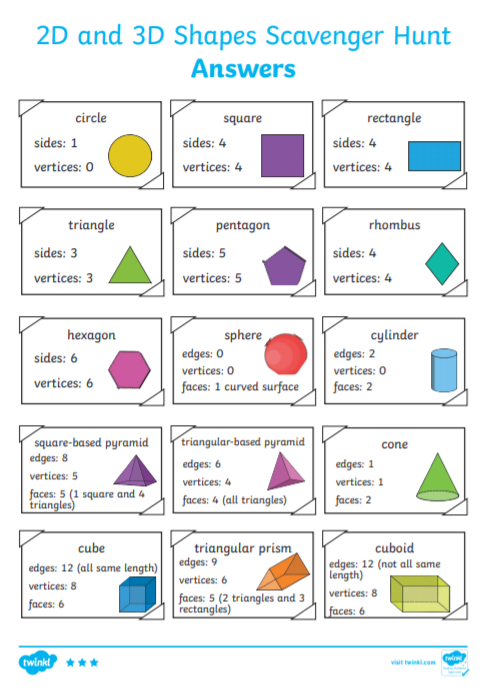 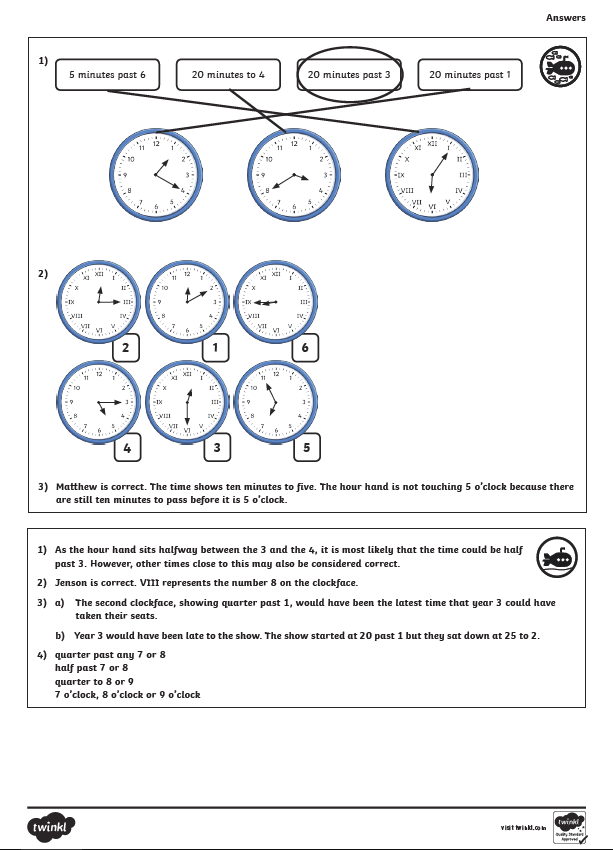 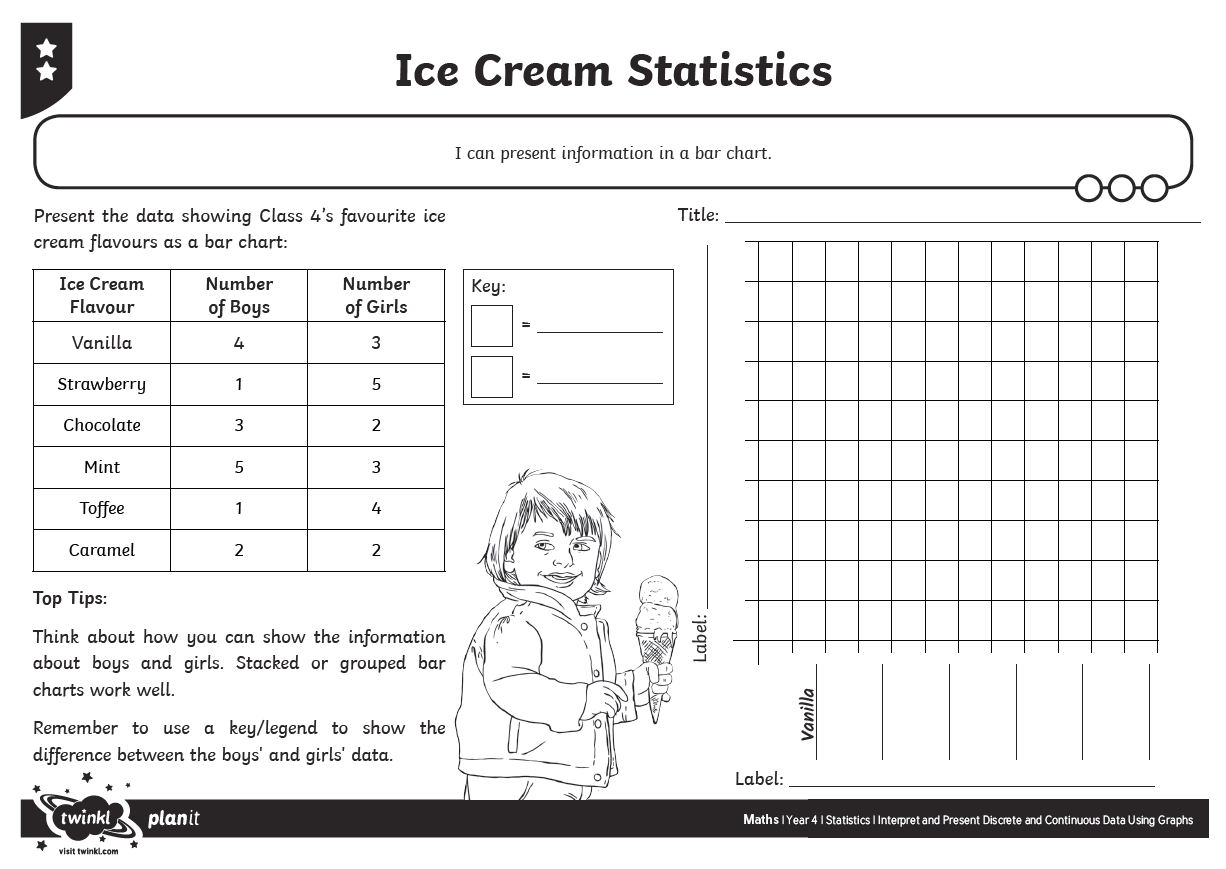 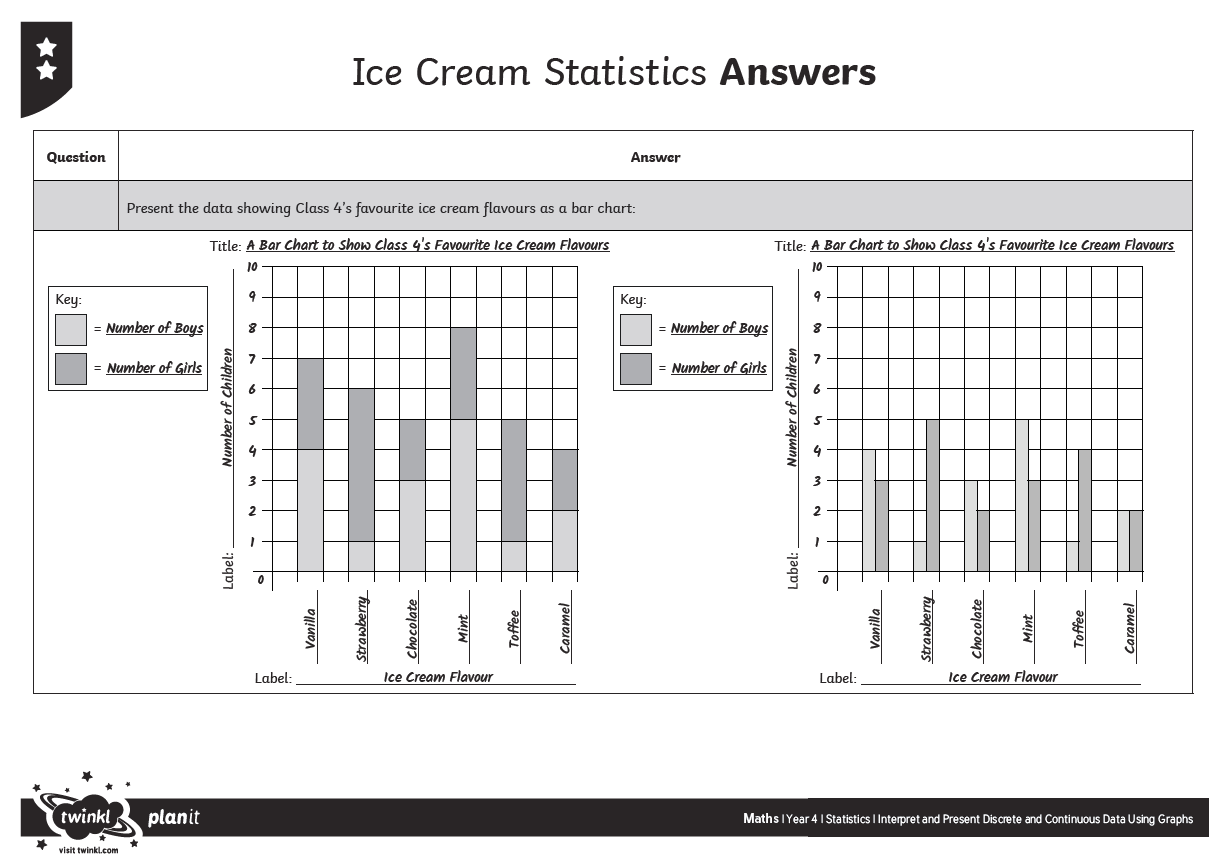 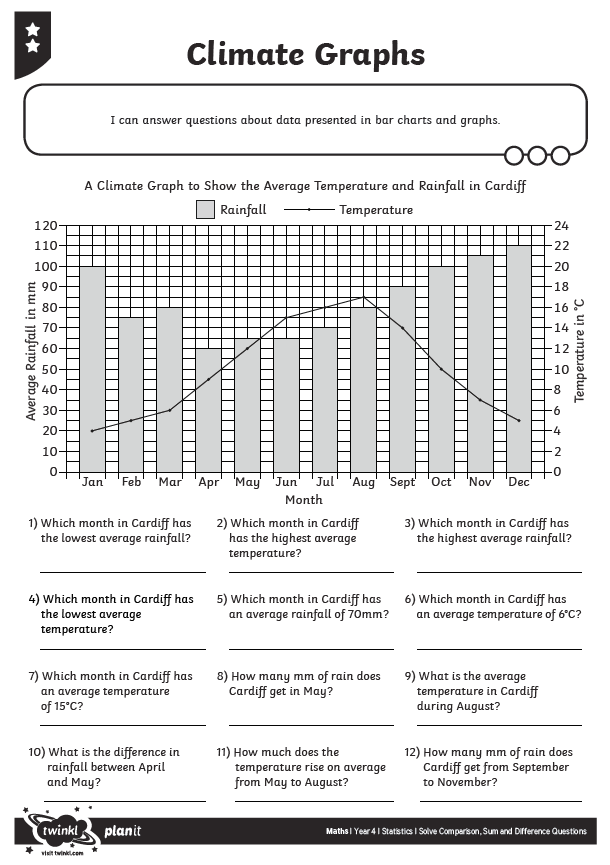 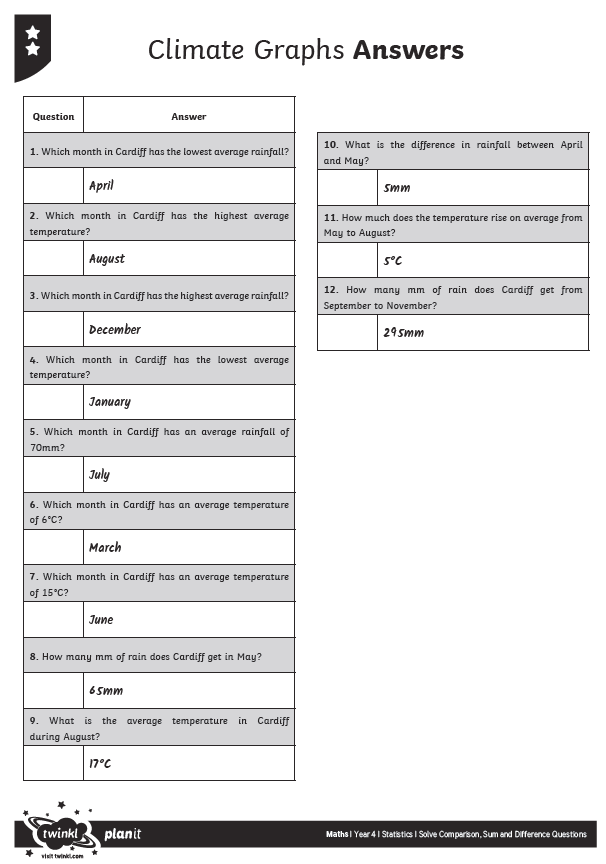 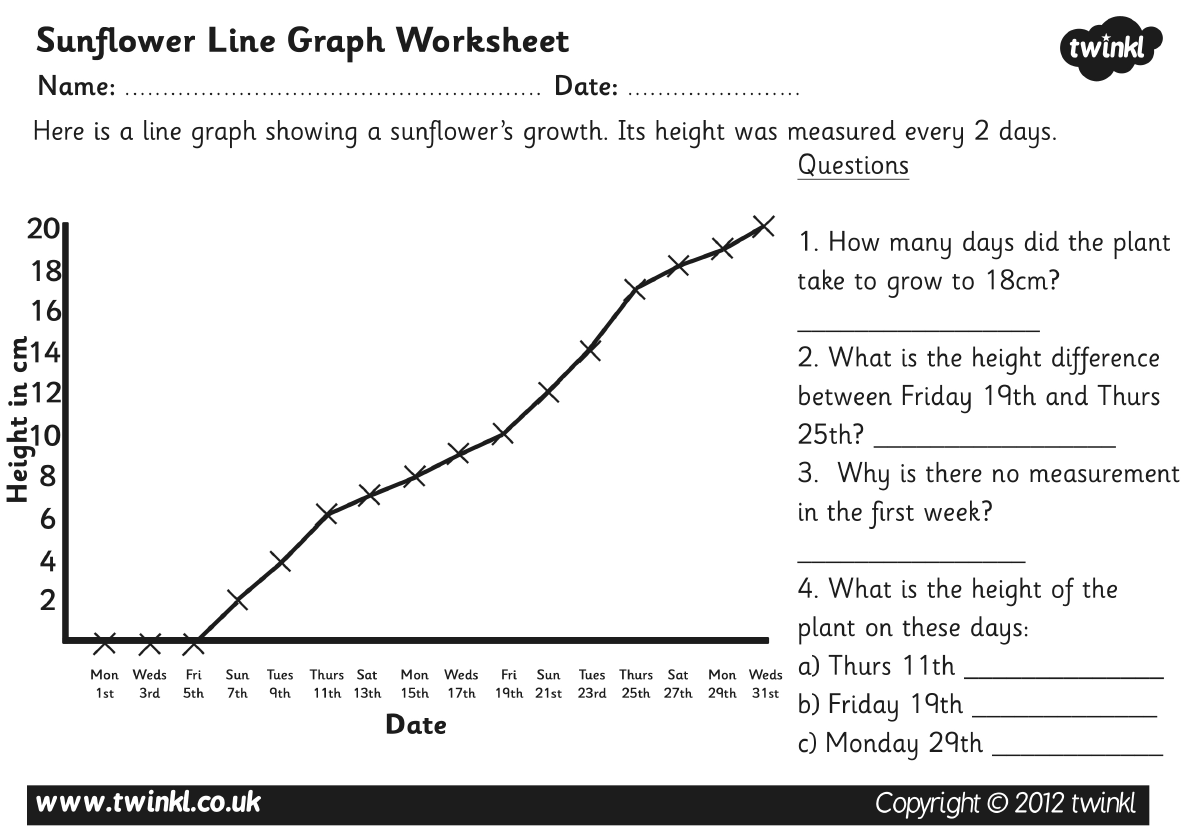 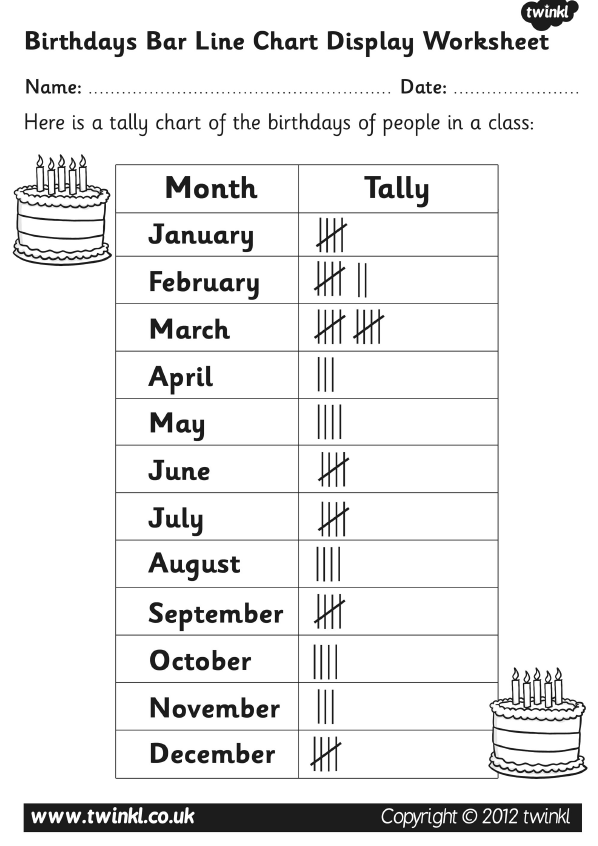 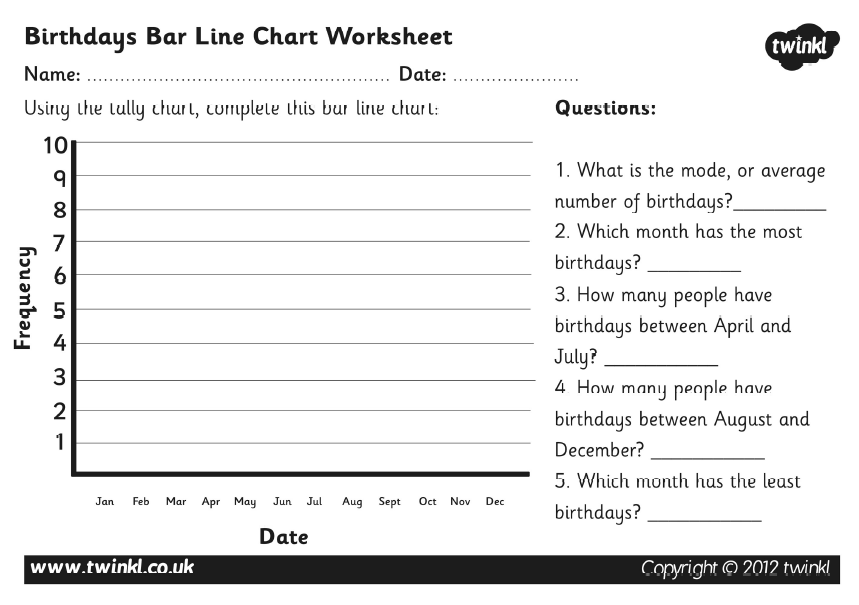 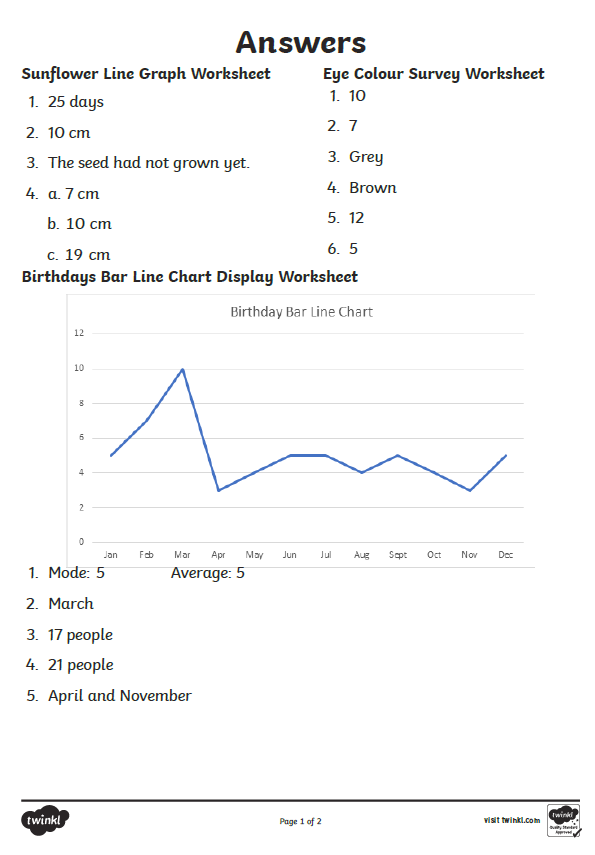 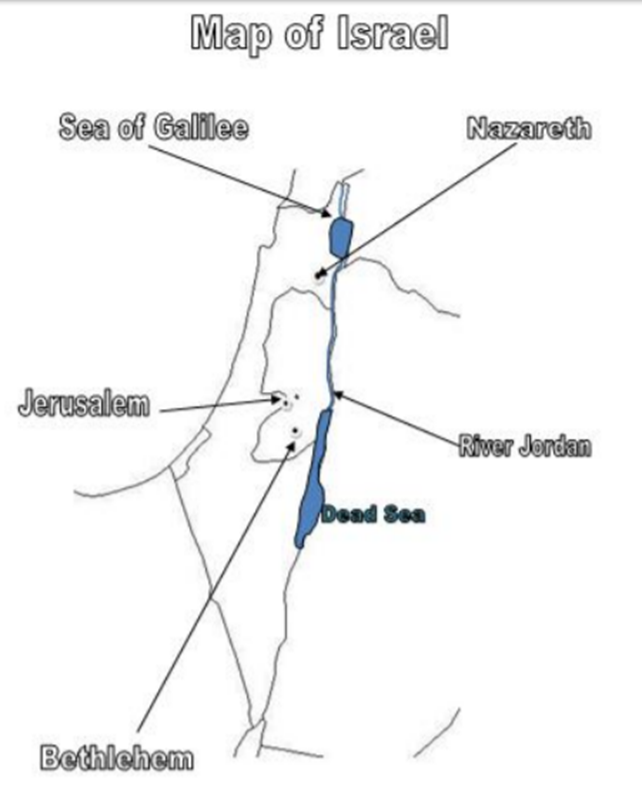 The children might write about which event happened at what place on the map and say why that place is so special to Jesus. They could then relate that to special places for them (e.g. the River Jordan is special to Jesus as he was baptised there. St. Mary’s Church is special to me because this is where I was baptised).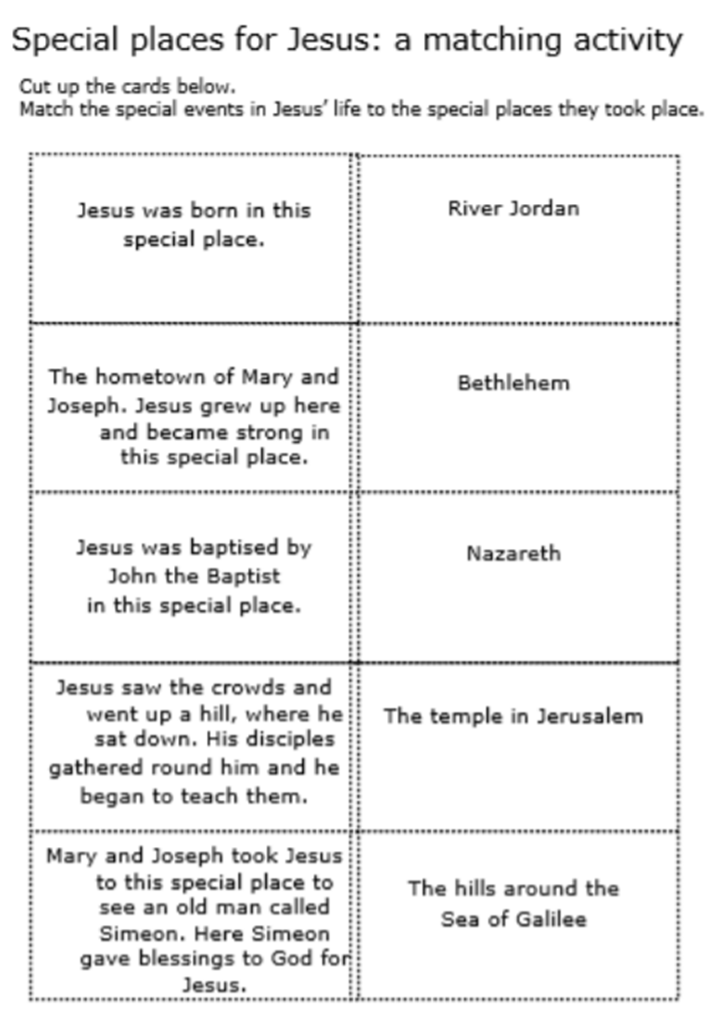 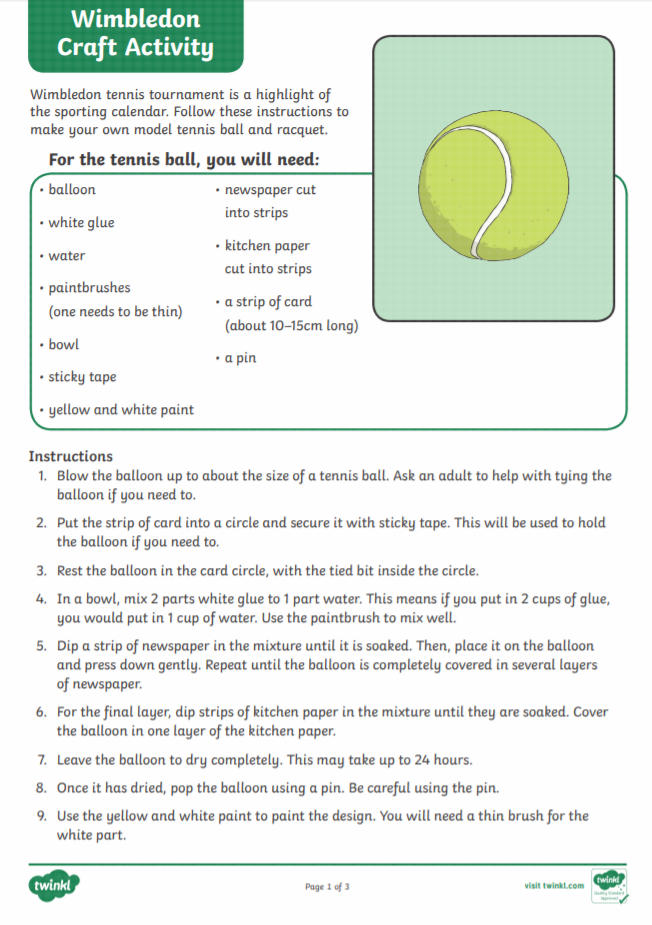 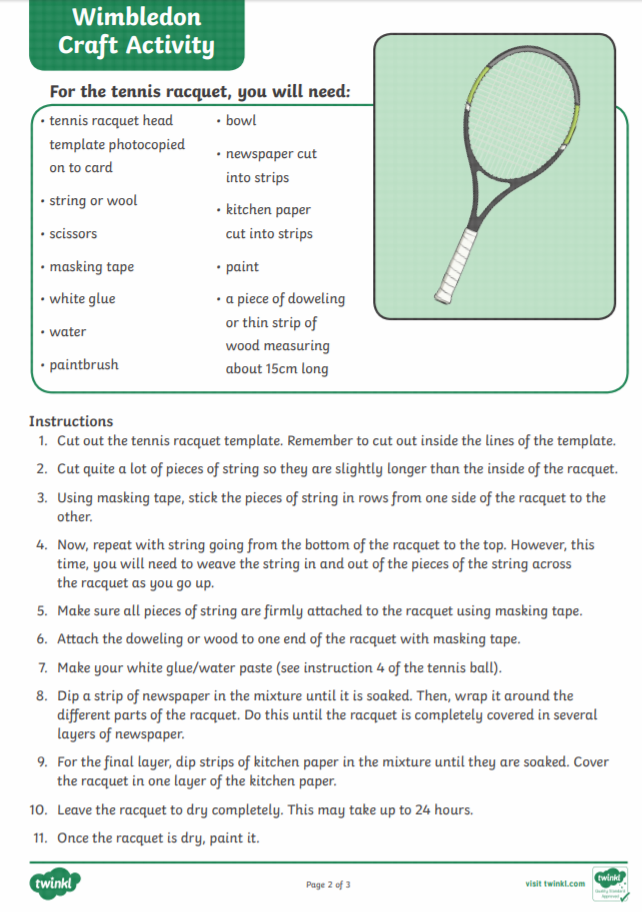 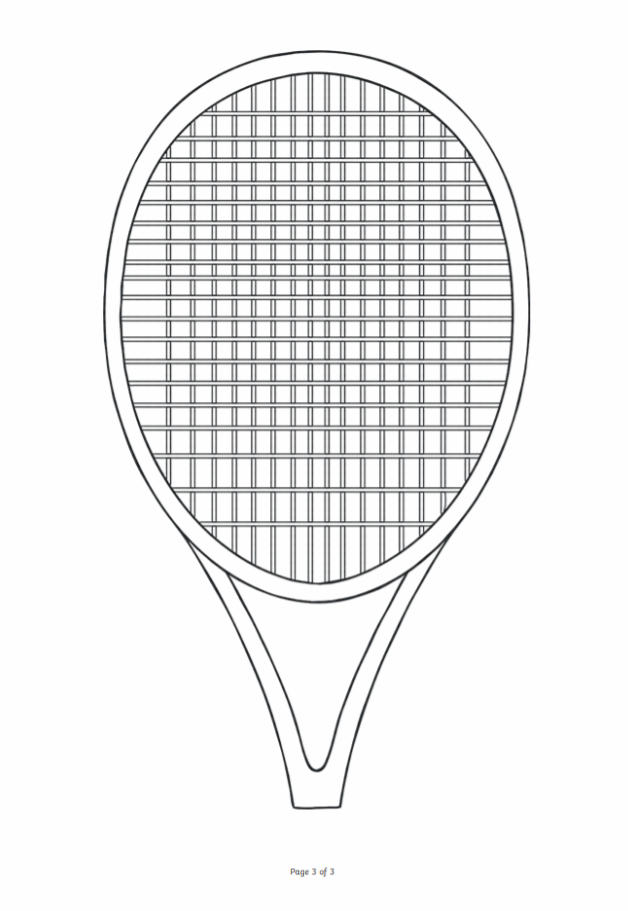 ENGLISHENGLISHMATHSReading – Read every day for pleasure for 20 minutes.Your work this week is all based around Wimbledon as this was due to take place this week before Covid-19 postponed it.Comprehension - The Wimbledon Championships Comprehension – see sheets belowWriting –Complete the Wimbledon News Report below  (you may need to research tennis players to complete this)Choose a tennis player to research and create a biography all about themComplete the Wimbledon themed word searchWrite a list of questions that you would ask your favourite tennis player if you had the opportunitySpellings – Year 3/4 Common Exception Words – learn the spellings below and put them into sentences.Reading – Read every day for pleasure for 20 minutes.Your work this week is all based around Wimbledon as this was due to take place this week before Covid-19 postponed it.Comprehension - The Wimbledon Championships Comprehension – see sheets belowWriting –Complete the Wimbledon News Report below  (you may need to research tennis players to complete this)Choose a tennis player to research and create a biography all about themComplete the Wimbledon themed word searchWrite a list of questions that you would ask your favourite tennis player if you had the opportunitySpellings – Year 3/4 Common Exception Words – learn the spellings below and put them into sentences.15 minutes on TT Rockstars each dayhttps://ttrockstars.com/Year 3 –White Rose – Week 10 – Shape and timeUse worksheets below and BBC Bitesize to support the videoshttps://whiterosemaths.com/homelearning/year-3/Year 4 -White Rose – Week 10 – StatisticsUse worksheets below and BBC Bitesize to support the videoshttps://whiterosemaths.com/homelearning/year-4/R.E.OTHEROTHERMatthew 5: 1−2 (Sermon on the mount)Art- Complete the Wimbledon craft activities below.Art- Complete the Wimbledon craft activities below.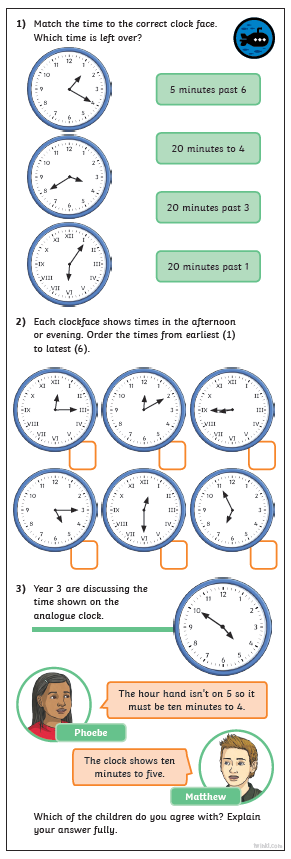 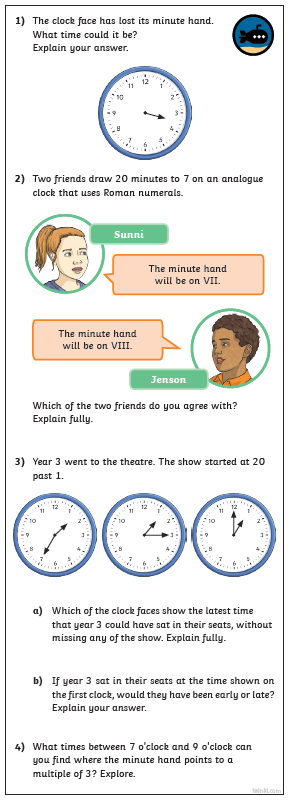 